Приложение 2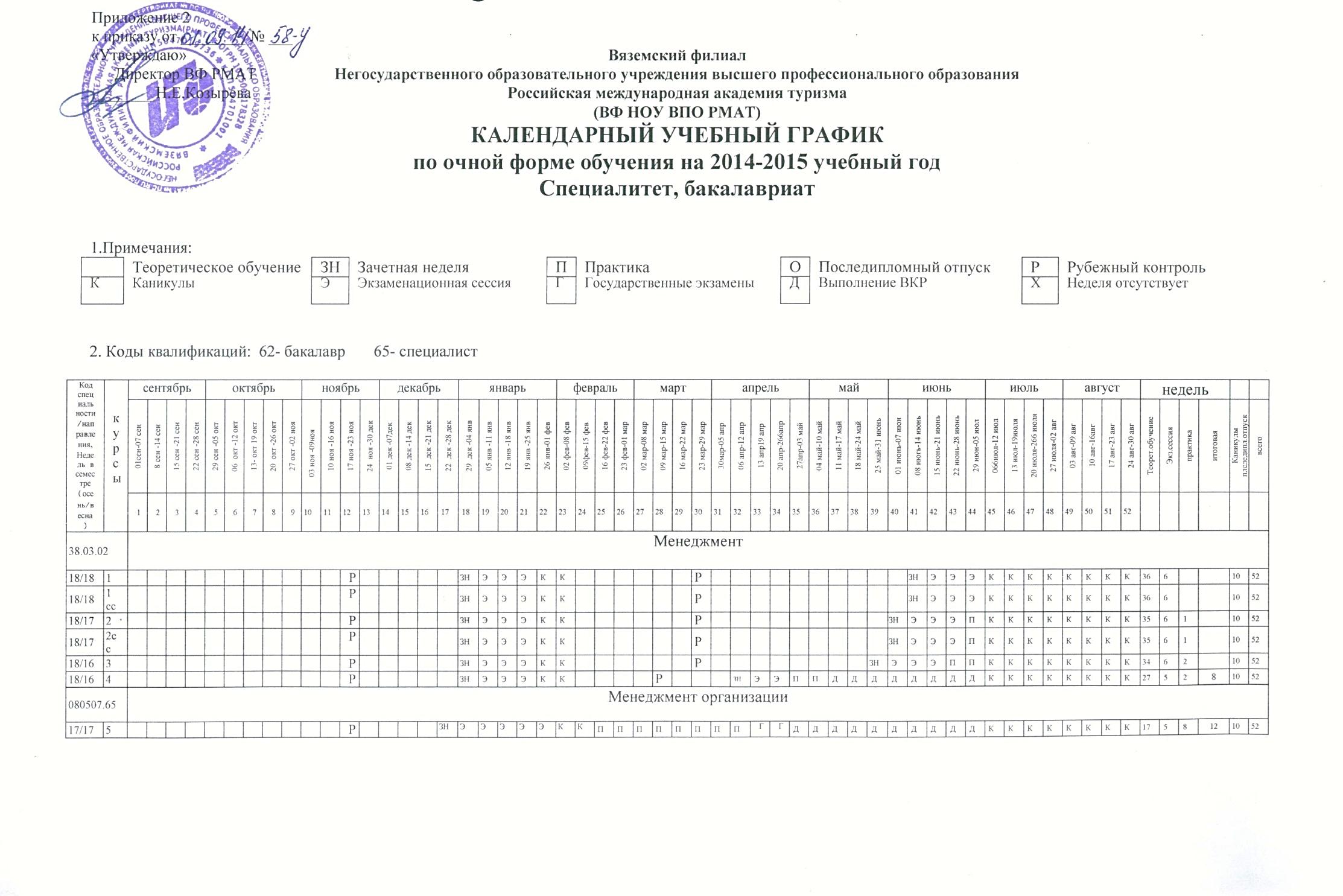 к приказу от ________ № ___«Утверждаю»	Вяземский филиал 	Директор ВФ РМАТ	Негосударственного образовательного учреждения высшего профессионального образования ________Н.Е.Козырева	Российская международная академия туризма(ВФ НОУ ВПО РМАТ)КАЛЕНДАРНЫЙ УЧЕБНЫЙ ГРАФИКпо очной форме обучения на 2014-2015 учебный годСпециалитет, бакалавриат1.Примечания: 2. Коды квалификаций:  62- бакалавр       65- специалистТеоретическое обучениеЗНЗачетная неделяППрактикаОПоследипломный отпускРРубежный контрольККаникулыЭЭкзаменационная сессияГГосударственные экзаменыДВыполнение ВКРХНеделя отсутствуетКод специальности/направления,Недель в семестре(осень/весна)курсысентябрьсентябрьсентябрьсентябрьоктябрьоктябрьоктябрьоктябрьоктябрьноябрьноябрьноябрьноябрьдекабрьдекабрьдекабрьдекабрьянварьянварьянварьянварьянварьфевральфевральфевральфевральмартмартмартмартапрельапрельапрельапрельапрельмаймаймаймайиюньиюньиюньиюньиюньиюльиюльиюльиюльавгуставгуставгуставгустнедельнедельнедельнедельКод специальности/направления,Недель в семестре(осень/весна)курсы01сен-07 сен8 сен -14 сен15 сен -21 сен22 сен -28 сен29 сен -05 окт06  окт -12 окт13- окт 19 окт20  окт -26 окт27 окт -02 ноя03 ноя -09ноя10 ноя -16 ноя17 ноя -23 ноя24  ноя -30 дек01 дек -07дек08 дек -14 дек15  дек -21 дек22  дек -28 дек29  дек -04 янв05 янв -11 янв12 янв -18 янв19 янв -25 янв26 янв-01 фев02 фев-08 фев09фев-15 фев16 фев-22 фев23 фев-01 мар02 мар-08 мар09 мар-15 мар16 мар-22 мар23 мар-29 мар30мар-05 апр06 апр-12 апр13 апр19 апр20 апр-266апр27апр-03 май04 май-10 май11 май-17 май18 май-24 май25 май-31 июнь01 июнь-07 июн08 июгь-14 июнь15 июнь-21 июнь22 июнь-28 июнь29 июн-05 июл066июл-12 июл13 июл-19июля20 июля-266 июля27 июля-02 авг03 авг-09 авг10 авг-16авг17 авг-23 авг24 авг-30 авгТеорет. обучениеЭкз. сессияпрактикаитоговаяКаникулы  последипл. отпускКаникулы  последипл. отпусквсегоКод специальности/направления,Недель в семестре(осень/весна)курсы1234567891011121314151617181920212223242526272829303132333435363738394041424344454647484950515238.03.0238.03.02МенеджментМенеджментМенеджментМенеджментМенеджментМенеджментМенеджментМенеджментМенеджментМенеджментМенеджментМенеджментМенеджментМенеджментМенеджментМенеджментМенеджментМенеджментМенеджментМенеджментМенеджментМенеджментМенеджментМенеджментМенеджментМенеджментМенеджментМенеджментМенеджментМенеджментМенеджментМенеджментМенеджментМенеджментМенеджментМенеджментМенеджментМенеджментМенеджментМенеджментМенеджментМенеджментМенеджментМенеджментМенеджментМенеджментМенеджментМенеджментМенеджментМенеджментМенеджментМенеджментМенеджментМенеджментМенеджментМенеджментМенеджментМенеджментМенеджмент18/181РЗНЭЭЭККРЗНЭЭЭКККККККК36610105218/181ссРЗНЭЭЭККРЗНЭЭЭКККККККК36610105218/172РЗНЭЭЭККРЗНЭЭЭПКККККККК356110105218/172ссРЗНЭЭЭККРЗНЭЭЭПКККККККК356110105218/163РЗНЭЭЭККРЗНЭЭЭППКККККККК346210105218/164РЗНЭЭЭККРЗНЭЭППДДДДДДДДКККККККК27528101052080507.65080507.65Менеджмент организацииМенеджмент организацииМенеджмент организацииМенеджмент организацииМенеджмент организацииМенеджмент организацииМенеджмент организацииМенеджмент организацииМенеджмент организацииМенеджмент организацииМенеджмент организацииМенеджмент организацииМенеджмент организацииМенеджмент организацииМенеджмент организацииМенеджмент организацииМенеджмент организацииМенеджмент организацииМенеджмент организацииМенеджмент организацииМенеджмент организацииМенеджмент организацииМенеджмент организацииМенеджмент организацииМенеджмент организацииМенеджмент организацииМенеджмент организацииМенеджмент организацииМенеджмент организацииМенеджмент организацииМенеджмент организацииМенеджмент организацииМенеджмент организацииМенеджмент организацииМенеджмент организацииМенеджмент организацииМенеджмент организацииМенеджмент организацииМенеджмент организацииМенеджмент организацииМенеджмент организацииМенеджмент организацииМенеджмент организацииМенеджмент организацииМенеджмент организацииМенеджмент организацииМенеджмент организацииМенеджмент организацииМенеджмент организацииМенеджмент организацииМенеджмент организацииМенеджмент организацииМенеджмент организацииМенеджмент организацииМенеджмент организацииМенеджмент организацииМенеджмент организацииМенеджмент организацииМенеджмент организации17/175РЗНЭЭЭЭЭККППППППППГГДДДДДДДДДДКККККККК175812121052